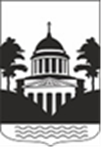 Российская ФедерацияНовгородская область Любытинский районСОВЕТ ДЕПУТАТОВ ЛЮБЫТИНСКОГОСЕЛЬСКОГО ПОСЕЛЕНИЯРЕШЕНИЕот 24.08.2021 № 44р.п.ЛюбытиноВ  соответствии с Положением о звании «Почётный гражданин села Зарубино», утверждённым Решением Совета депутатов Любытинского сельского поселения от 14.02.2008 года №47,Совет депутатов  Любытинского сельского поселения  РЕШИЛ:	1.Присвоить звание «Почетный гражданин села Зарубино»  Васильевой Тамаре Михайловне за многолетний добросовестный труд, за пропаганду здорового образа жизни, за квалифицированную заботу о здоровье детей района.	2.Опубликовать настоящее решение в бюллетене «Официальный вестник поселения» и разместить на официальном сайте Администрации Любытинского муниципального района в информационно-коммуникационной сети «Интернет».Заместитель ПредседателяСовета ДепутатовЛюбытинского сельского поселения                                     Т.И. ДмитриеваО присвоении звания «Почетный гражданин села Зарубино»